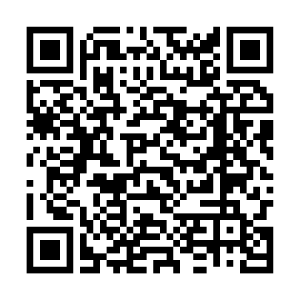 LOS JORNS DE LE SETMANA	diluns – dimars – dimèrcres – dijaus – divés – dissabte – dimengeExemples :Uei,  qu'es diluns.Qu'arribi dimars.Que trabalhi lo dimenge.Hètz cas :diluns = lo diluns qui arribalos diluns = cada dilunsLOS MES DE L’ANNADA	Gèr (o Genèr) – Huurèr – Març – Abriu – Mai – Junh – Julhet – Aost – Seteme – Octobre – Noveme – DecemeExemples :Que sui vadut en deceme.Que hèi hred en Gèr.Les mias vacanças que son au mes d’aost.Le piscina qu'es barrada au mes de gèr.Dus biais de díder :en gèr = au mes de gèren huurèr = au mes de huurèrLES SASONS	le prima – l’estiu – l’auton (le baisha) – l’ivèrnExemples :Qu’es le prima.L’ivèrn qu'es hred.Que m'agrada l’estiu.Hètz cas :a le prima – en estiu – a le baisha – en auton - en ivèrnExemples :Julhet qu'es en estiu. Deceme qu'es en ivèrn. Abriu qu'es a le prima.En estiu, que hèi caud. En ivèrn, que hèi hred.LE DATA	01 / 09 : Lo permèr de seteme.12 / 04 : Lo dotze d'abriu.14 / 07 : Lo quatorze de julhet.Exemples :Uei, qu'èm lo permèr d'abriu.Le botiga qu'es barrada lo quatorze de julhet.L’ANNADA	2017 : dus mila disa-sèt→	en dus mila disa-sètExemples :Qu'es vadut lo quinze de seteme dus mila ueit.Qu’èra en mila nau cents soassanta.EXERCICI : Responetz a les questions.Quau jorn èm ?→ 	Quau es le data de uei ?→ 	En quau sason èm ?→ 	En quau annada èm ?→ 	Quau es le vòsta data de vaduda (naishença) ?→ 	Èm a le prima ?→ 	Èm diluns ?→ 	Èm en gèr ?→ 	Èm en 2020 ?→ 	Èm lo 1èr de deceme ?→ 	